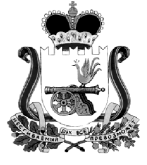 	ХИСЛАВИЧСКИЙ РАЙОННЫЙ СОВЕТ ДЕПУТАТОВРЕШЕНИЕот  27 ноября  2013г.    			                       № 43Об утверждении Положения о порядке предоставления  денежной выплаты на осуществлении полномочий депутатам Хиславичского районного Совета депутатов осуществляющим свои полномочия на непостоянной основеВ соответствии с Федеральным Законом  от 6 октября 2003 года №131 –ФЗ «Об общих принципах организации местного самоуправления в Российской Федерации», областным законом от 31 марта 2009 года №9-з «О гарантиях осуществления полномочий депутата, члена выборного органа местного самоуправления, выборного должностного лица местного самоуправления в Смоленской области», Уставом муниципального образования «Хиславичский  район» Смоленской областиХиславичский районный Совет депутатов р е ш и л:Утвердить Положение  о порядке предоставления денежной выплаты на осуществление полномочий депутатам Хиславичского районного Совета депутатов, осуществляющим свои полномочия на непостоянной основе, согласно приложению.Опубликовать настоящее решение в газете «Хиславичские известия».Настоящее Положение вступает в силу после его официального опубликования в газете «Хиславичские известия» и распространяет свое действие на правоотношения, возникшие с 1 июня 2013 года.Глава муниципального образования «Хиславичский район» Смоленской области                                      А.И. ГорецкийПОЛОЖЕНИЕ о  порядке предоставления денежной выплаты депутатам Хиславичского районного Совета депутатов  осуществляющим свои полномочия на непостоянной основе1. Общие положения1.1 Настоящее Положение устанавливает порядок предоставления денежной выплаты на осуществление полномочий депутатам Хиславичского районного Совета депутатов, осуществляющим свои полномочия на непостоянной основе (далее – депутаты).1.2 Денежная выплата на осуществление полномочий (далее – денежная выплата) предоставляется депутатам в целях повышения эффективности их работы и работы Совета депутатов в целом.2. Условия предоставления денежной выплаты, ее размер2.1. Право на денежную выплату имеют депутаты, осуществляющие полномочия на непостоянной основе, т.е. без отрыва от основной работы.2.2. Право на получение денежной выплаты наступает у депутатов со дня избрания и прекращается со дня его окончания срока их полномочий.2.3. Денежная выплата выплачивается за непосредственное исполнение депутатами своих полномочий, предусмотренных Уставом муниципального образования «Хиславичский район» Смоленской области, Регламентом Хиславичского районного Совета депутатов.2.4. Денежная выплата осуществляется депутату ежемесячно с момента начала срока его полномочий.2.5.Размер денежной выплаты, связанных с осуществлением депутатской деятельности, ежегодно устанавливается решением Хиславичского районного Совета депутатов.2.6. Списки депутатов, осуществляющих свои полномочия на непостоянной основе, которым предоставляется денежная выплата, утверждаются Распоряжением Главы муниципального образования «Хиславичский район» Смоленской области. 2.7. Для получения денежной выплаты депутат обязан представить следующие документы: паспорт, ИНН, пенсионное страховое свидетельство.2.8. Денежная выплата осуществляется посредством выдачи денежных средств через кассу или на основании заявления депутата перечисляется на его банковскую карту.2.9. Предоставление денежной выплаты прекращается в случаях:-- прекращения полномочий депутата по основаниям, установленным федеральным законодательством;-- личного заявления депутата об отказе от получения денежной выплаты.2.10. Депутат вправе полностью либо частично (на определенный период времени) отказаться от получения денежной выплаты, для чего подает заявление на имя Главы муниципального образования «Хиславичский район» Смоленской области.2.11. В случае прекращения полномочий депутата денежная выплата производится в размере, пропорциональном периоду осуществления депутатом своих полномочий, в месяце, в котором были прекращены полномочия депутата.2.12. Запрещается перераспределение денежных средств, сформировавшихся из невыплаченных денежных выплат на основании личных заявлений депутатов об отказе от получения денежной выплаты, для выплат другим депутатам.3. Финансирование расходов на денежную выплату3.1 Денежная выплата выплачивается за счет средств местного бюджета на соответствующий финансовый год, предусмотренных на обеспечение деятельности Хиславичского районного Совета депутатов.3.2 Денежная выплата подлежит налогообложению в соответствии с законодательством Российской Федерации.Утвержденорешением Хиславичского районного Совета депутатов от 27 ноября 2013г. № 43